KORKUTELİ İLÇE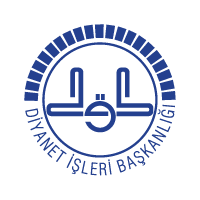 MÜFTÜLÜĞÜKORKUTELİ MÜFTÜLÜĞÜ2017 YILI RAMAZAN İMSAKİYESİ(M.2016 / H.1437)“Ey İman edenler! Allaha karşı gelmekten sakınmanız için Oruç, sizden öncekilere farz kılındığı gibi, size de farz kılındı”.  Bakara 183. “Kim faziletine inanarak ve karşılığını Allahtan bekleyerek Ramazan orucunu tutarsa, geçmiş günahları bağışlanır.” Hadis-i Şerif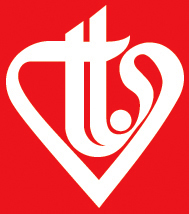  TDV KORKUTELİ ŞUBESİ   HİCRİ AY    MİLADİ AY    GÜNİMSAKGÜNEŞÖĞLEİKİNDİAKŞAMYATSI  TERAVİH1 Ramazan27 MAYISCUMARTESİ03.5505.3613.0316.5220.1721.512 Ramazan28 MAYISPAZAR03.5405.3613.0416.5220.1821.523 Ramazan29 MAYISPAZARTESİ03.5305.3513.0416.5220.1921.534 Ramazan30MAYISSALI 03.5205.3513.0416.5220.2021.545 Ramazan31 MAYIS ÇARŞAMBA03.5105.3413.0416.5320.2021.556 Ramazan01 HAZİRANPERŞEMBE03.5105.3413.0416.5320.2121.567 Ramazan02 HAZİRANCUMA03.5005.3413.0416.5320.2221.578 Ramazan03 HAZİRANCUMARTESİ03.4905.3313.0416.5320.2221.589 Ramazan04 HAZİRANPAZAR03.4905.3313.0516.5420.2321.5910 Ramazan05 HAZİRANPAZARTESİ03.4805.3313.0516.5420.2422.0011 Ramazan06 HAZİRANSALI03.4805.3313.0516.5420.2422.0012 Ramazan07 HAZİRANÇARŞAMBA03.4705.3213.0516.5420.2522.0113 Ramazan08 HAZİRANPERŞEMBE03.4705.3213.0516.5420.2522.0214 Ramazan09 HAZİRANCUMA03.4705.3213.0516.5520.2622.0315 Ramazan10 HAZİRANCUMARTESİ03.4605.3213.0616.5520.2622.0316 Ramazan11 HAZİRANPAZAR03.4605.3213.0616.5520.2722.0417 Ramazan12 HAZİRANPAZARTESİ03.4605.3213.0616.5520.2722.0518 Ramazan13 HAZİRANSALI03.4605.3213.0616.5620.2822.0519 Ramazan14 HAZİRANÇARŞAMBA03.4605.3213.0716.5620.2822.0620 Ramazan15 HAZİRANPERŞEMBE03.4505.3213.0716.5620.2822.0621 Ramazan16 HAZİRANCUMA03.4505.3213.0716.5620.2922.0722 Ramazan17 HAZİRANCUMARTESİ03.4505.3213.0716.5720.2922.0723 Ramazan18 HAZİRANPAZAR03.4505.3213.0716.5720.29 22.0824 Ramazan19 HAZİRANPAZARTESİ03.4605.3213.0816.5720.3022.0825 Ramazan20 HAZİRANSALI03.4605.3313.0816.5720.3022.08KADİR GECESİKADİR GECESİKADİR GECESİKADİR GECESİKADİR GECESİKADİR GECESİKADİR GECESİKADİR GECESİKADİR GECESİ26 Ramazan21 HAZİRANÇARŞAMBA03.4605.3313.0816.5720.3022.0827 Ramazan22 THAZİRANPERŞEMBE03.4605.3313.0816.5820.3022.0928 Ramazan23 HAZİRANCUMA03.4605.3313.0816.5820.3122.0929 Ramazan24 HAZİRANCUMARTESİ03.4705.3313.0916.5820.3122.09BAYRAM SABAHIBAYRAM SABAHIBAYRAM SABAHIBAYRAM SABAHIBAYRAM SABAHIBAYRAM SABAHIBAYRAM SABAHIBAYRAM NAMAZI VAKTİ : 06 : 24 BAYRAM NAMAZI VAKTİ : 06 : 24 BAYRAM NAMAZI VAKTİ : 06 : 24 BAYRAM NAMAZI VAKTİ : 06 : 24 BAYRAM NAMAZI VAKTİ : 06 : 24 BAYRAM NAMAZI VAKTİ : 06 : 24 BAYRAM NAMAZI VAKTİ : 06 : 24 BAYRAM NAMAZI VAKTİ : 06 : 24 BAYRAM NAMAZI VAKTİ : 06 : 24 BAYRAM NAMAZI VAKTİ : 06 : 24 İFTAR DUASI : "ALLAHIM! SENİN RIZAN İÇİN ORUÇ TUTTUM. SANA GÜVENDİM, SENİN RIZKIN İLE ORUCUMU AÇTIM                                   HAMD OLSUN VERDİĞİN NİMETLERE, SAĞLIK VE AFİYETE. ALLAHIM BENİ, ANAMI, BABAMI VE                                  BÜTÜN MÜ’MİNLERİ BAĞIŞLA" Âmin.     ÖNEMLİ NOTLAR     :  Sabah ezanları imsak vaktinde okunacağından Ezan başladığında yeme içme kesilmelidir.   MÜFTÜLÜK  TLF: 0 242 643 66 53  Faks: 0242 643 33 99. Web: www.korkutelimuftulugu.gov.tr   BU RAMAZANDA SADAKA-I FITIR VE FİDYE    :        TL, (Not: Daha yukarısı için sınır yoktur.)                                         .                                                         ZEKAT NİSABI ALTIN ÖLÇÜSÜ İLE                    :  80,18 GR. ALTIN MİKTARI (22 AYAR).    İFTAR DUASI : "ALLAHIM! SENİN RIZAN İÇİN ORUÇ TUTTUM. SANA GÜVENDİM, SENİN RIZKIN İLE ORUCUMU AÇTIM                                   HAMD OLSUN VERDİĞİN NİMETLERE, SAĞLIK VE AFİYETE. ALLAHIM BENİ, ANAMI, BABAMI VE                                  BÜTÜN MÜ’MİNLERİ BAĞIŞLA" Âmin.     ÖNEMLİ NOTLAR     :  Sabah ezanları imsak vaktinde okunacağından Ezan başladığında yeme içme kesilmelidir.   MÜFTÜLÜK  TLF: 0 242 643 66 53  Faks: 0242 643 33 99. Web: www.korkutelimuftulugu.gov.tr   BU RAMAZANDA SADAKA-I FITIR VE FİDYE    :        TL, (Not: Daha yukarısı için sınır yoktur.)                                         .                                                         ZEKAT NİSABI ALTIN ÖLÇÜSÜ İLE                    :  80,18 GR. ALTIN MİKTARI (22 AYAR).    İFTAR DUASI : "ALLAHIM! SENİN RIZAN İÇİN ORUÇ TUTTUM. SANA GÜVENDİM, SENİN RIZKIN İLE ORUCUMU AÇTIM                                   HAMD OLSUN VERDİĞİN NİMETLERE, SAĞLIK VE AFİYETE. ALLAHIM BENİ, ANAMI, BABAMI VE                                  BÜTÜN MÜ’MİNLERİ BAĞIŞLA" Âmin.     ÖNEMLİ NOTLAR     :  Sabah ezanları imsak vaktinde okunacağından Ezan başladığında yeme içme kesilmelidir.   MÜFTÜLÜK  TLF: 0 242 643 66 53  Faks: 0242 643 33 99. Web: www.korkutelimuftulugu.gov.tr   BU RAMAZANDA SADAKA-I FITIR VE FİDYE    :        TL, (Not: Daha yukarısı için sınır yoktur.)                                         .                                                         ZEKAT NİSABI ALTIN ÖLÇÜSÜ İLE                    :  80,18 GR. ALTIN MİKTARI (22 AYAR).    İFTAR DUASI : "ALLAHIM! SENİN RIZAN İÇİN ORUÇ TUTTUM. SANA GÜVENDİM, SENİN RIZKIN İLE ORUCUMU AÇTIM                                   HAMD OLSUN VERDİĞİN NİMETLERE, SAĞLIK VE AFİYETE. ALLAHIM BENİ, ANAMI, BABAMI VE                                  BÜTÜN MÜ’MİNLERİ BAĞIŞLA" Âmin.     ÖNEMLİ NOTLAR     :  Sabah ezanları imsak vaktinde okunacağından Ezan başladığında yeme içme kesilmelidir.   MÜFTÜLÜK  TLF: 0 242 643 66 53  Faks: 0242 643 33 99. Web: www.korkutelimuftulugu.gov.tr   BU RAMAZANDA SADAKA-I FITIR VE FİDYE    :        TL, (Not: Daha yukarısı için sınır yoktur.)                                         .                                                         ZEKAT NİSABI ALTIN ÖLÇÜSÜ İLE                    :  80,18 GR. ALTIN MİKTARI (22 AYAR).    İFTAR DUASI : "ALLAHIM! SENİN RIZAN İÇİN ORUÇ TUTTUM. SANA GÜVENDİM, SENİN RIZKIN İLE ORUCUMU AÇTIM                                   HAMD OLSUN VERDİĞİN NİMETLERE, SAĞLIK VE AFİYETE. ALLAHIM BENİ, ANAMI, BABAMI VE                                  BÜTÜN MÜ’MİNLERİ BAĞIŞLA" Âmin.     ÖNEMLİ NOTLAR     :  Sabah ezanları imsak vaktinde okunacağından Ezan başladığında yeme içme kesilmelidir.   MÜFTÜLÜK  TLF: 0 242 643 66 53  Faks: 0242 643 33 99. Web: www.korkutelimuftulugu.gov.tr   BU RAMAZANDA SADAKA-I FITIR VE FİDYE    :        TL, (Not: Daha yukarısı için sınır yoktur.)                                         .                                                         ZEKAT NİSABI ALTIN ÖLÇÜSÜ İLE                    :  80,18 GR. ALTIN MİKTARI (22 AYAR).    İFTAR DUASI : "ALLAHIM! SENİN RIZAN İÇİN ORUÇ TUTTUM. SANA GÜVENDİM, SENİN RIZKIN İLE ORUCUMU AÇTIM                                   HAMD OLSUN VERDİĞİN NİMETLERE, SAĞLIK VE AFİYETE. ALLAHIM BENİ, ANAMI, BABAMI VE                                  BÜTÜN MÜ’MİNLERİ BAĞIŞLA" Âmin.     ÖNEMLİ NOTLAR     :  Sabah ezanları imsak vaktinde okunacağından Ezan başladığında yeme içme kesilmelidir.   MÜFTÜLÜK  TLF: 0 242 643 66 53  Faks: 0242 643 33 99. Web: www.korkutelimuftulugu.gov.tr   BU RAMAZANDA SADAKA-I FITIR VE FİDYE    :        TL, (Not: Daha yukarısı için sınır yoktur.)                                         .                                                         ZEKAT NİSABI ALTIN ÖLÇÜSÜ İLE                    :  80,18 GR. ALTIN MİKTARI (22 AYAR).    İFTAR DUASI : "ALLAHIM! SENİN RIZAN İÇİN ORUÇ TUTTUM. SANA GÜVENDİM, SENİN RIZKIN İLE ORUCUMU AÇTIM                                   HAMD OLSUN VERDİĞİN NİMETLERE, SAĞLIK VE AFİYETE. ALLAHIM BENİ, ANAMI, BABAMI VE                                  BÜTÜN MÜ’MİNLERİ BAĞIŞLA" Âmin.     ÖNEMLİ NOTLAR     :  Sabah ezanları imsak vaktinde okunacağından Ezan başladığında yeme içme kesilmelidir.   MÜFTÜLÜK  TLF: 0 242 643 66 53  Faks: 0242 643 33 99. Web: www.korkutelimuftulugu.gov.tr   BU RAMAZANDA SADAKA-I FITIR VE FİDYE    :        TL, (Not: Daha yukarısı için sınır yoktur.)                                         .                                                         ZEKAT NİSABI ALTIN ÖLÇÜSÜ İLE                    :  80,18 GR. ALTIN MİKTARI (22 AYAR).    İFTAR DUASI : "ALLAHIM! SENİN RIZAN İÇİN ORUÇ TUTTUM. SANA GÜVENDİM, SENİN RIZKIN İLE ORUCUMU AÇTIM                                   HAMD OLSUN VERDİĞİN NİMETLERE, SAĞLIK VE AFİYETE. ALLAHIM BENİ, ANAMI, BABAMI VE                                  BÜTÜN MÜ’MİNLERİ BAĞIŞLA" Âmin.     ÖNEMLİ NOTLAR     :  Sabah ezanları imsak vaktinde okunacağından Ezan başladığında yeme içme kesilmelidir.   MÜFTÜLÜK  TLF: 0 242 643 66 53  Faks: 0242 643 33 99. Web: www.korkutelimuftulugu.gov.tr   BU RAMAZANDA SADAKA-I FITIR VE FİDYE    :        TL, (Not: Daha yukarısı için sınır yoktur.)                                         .                                                         ZEKAT NİSABI ALTIN ÖLÇÜSÜ İLE                    :  80,18 GR. ALTIN MİKTARI (22 AYAR).    İFTAR DUASI : "ALLAHIM! SENİN RIZAN İÇİN ORUÇ TUTTUM. SANA GÜVENDİM, SENİN RIZKIN İLE ORUCUMU AÇTIM                                   HAMD OLSUN VERDİĞİN NİMETLERE, SAĞLIK VE AFİYETE. ALLAHIM BENİ, ANAMI, BABAMI VE                                  BÜTÜN MÜ’MİNLERİ BAĞIŞLA" Âmin.     ÖNEMLİ NOTLAR     :  Sabah ezanları imsak vaktinde okunacağından Ezan başladığında yeme içme kesilmelidir.   MÜFTÜLÜK  TLF: 0 242 643 66 53  Faks: 0242 643 33 99. Web: www.korkutelimuftulugu.gov.tr   BU RAMAZANDA SADAKA-I FITIR VE FİDYE    :        TL, (Not: Daha yukarısı için sınır yoktur.)                                         .                                                         ZEKAT NİSABI ALTIN ÖLÇÜSÜ İLE                    :  80,18 GR. ALTIN MİKTARI (22 AYAR).    İFTAR DUASI : "ALLAHIM! SENİN RIZAN İÇİN ORUÇ TUTTUM. SANA GÜVENDİM, SENİN RIZKIN İLE ORUCUMU AÇTIM                                   HAMD OLSUN VERDİĞİN NİMETLERE, SAĞLIK VE AFİYETE. ALLAHIM BENİ, ANAMI, BABAMI VE                                  BÜTÜN MÜ’MİNLERİ BAĞIŞLA" Âmin.     ÖNEMLİ NOTLAR     :  Sabah ezanları imsak vaktinde okunacağından Ezan başladığında yeme içme kesilmelidir.   MÜFTÜLÜK  TLF: 0 242 643 66 53  Faks: 0242 643 33 99. Web: www.korkutelimuftulugu.gov.tr   BU RAMAZANDA SADAKA-I FITIR VE FİDYE    :        TL, (Not: Daha yukarısı için sınır yoktur.)                                         .                                                         ZEKAT NİSABI ALTIN ÖLÇÜSÜ İLE                    :  80,18 GR. ALTIN MİKTARI (22 AYAR).    RAMAZAN-I ŞERİFİNİZ MÜBAREK OLSUN.    (KORKUTELİ İLÇE MÜFTÜLÜĞÜ)RAMAZAN-I ŞERİFİNİZ MÜBAREK OLSUN.    (KORKUTELİ İLÇE MÜFTÜLÜĞÜ)RAMAZAN-I ŞERİFİNİZ MÜBAREK OLSUN.    (KORKUTELİ İLÇE MÜFTÜLÜĞÜ)RAMAZAN-I ŞERİFİNİZ MÜBAREK OLSUN.    (KORKUTELİ İLÇE MÜFTÜLÜĞÜ)RAMAZAN-I ŞERİFİNİZ MÜBAREK OLSUN.    (KORKUTELİ İLÇE MÜFTÜLÜĞÜ)RAMAZAN-I ŞERİFİNİZ MÜBAREK OLSUN.    (KORKUTELİ İLÇE MÜFTÜLÜĞÜ)RAMAZAN-I ŞERİFİNİZ MÜBAREK OLSUN.    (KORKUTELİ İLÇE MÜFTÜLÜĞÜ)RAMAZAN-I ŞERİFİNİZ MÜBAREK OLSUN.    (KORKUTELİ İLÇE MÜFTÜLÜĞÜ)RAMAZAN-I ŞERİFİNİZ MÜBAREK OLSUN.    (KORKUTELİ İLÇE MÜFTÜLÜĞÜ)RAMAZAN-I ŞERİFİNİZ MÜBAREK OLSUN.    (KORKUTELİ İLÇE MÜFTÜLÜĞÜ)